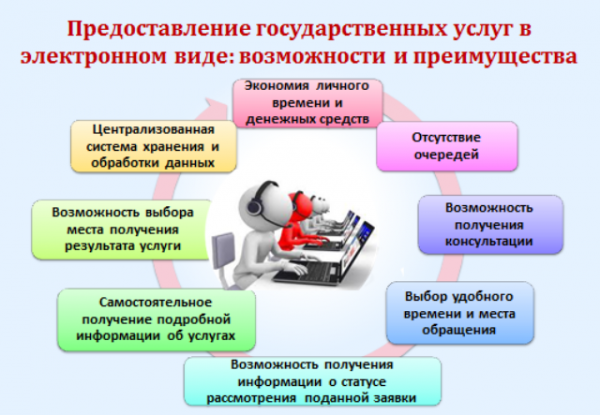 О преимуществах получения услуг в электронном видеПод электронными услугами понимается такая организация взаимодействия между органами власти и населением, при которой подача заявления и необходимых документов для получения услуги осуществляется в электронном виде через Интернет. По итогам принятия решения заявителю может предоставляться результат в форме электронного документа.Преимущества получения государственных и муниципальных услуг в электронном виде заключаются в:а) доступности информации, связанной с получением услуг;б) возможности подачи заявления о предоставлении государственных и муниципальных услуг с домашнего или рабочего компьютера;в) упрощении процедур получения государственной и муниципальной услуги;г) сокращение времени от подачи заявления до выдачи оформленного документа;д) информированности гражданина на каждом этапе работы по его заявлению;е) сокращение количества предоставляемых документов;ж) ликвидации бюрократических проволочек вследствие внедрения системыэлектронного документооборота;з) снижении коррупционных рисков, возникающих при личном общении счиновниками.Для того, чтобы получить государственную и муниципальную услуг в электронной форме, нужно зарегистрироваться на Портале государственных и муниципальных услуг (www.gosuslugi.ru).Портал государственных и муниципальных услуг - это государственная информационная система, обеспечивающая предоставление государственных и муниципальных услуг в электронной форме, а также доступ заявителей к сведениям о государственных и муниципальных услугах, предназначенным для распространения с использованием сети Интернет и размещенным в государственных и муниципальных информационных системах, обеспечивающих ведение реестров государственных и муниципальных услуг.На едином портале государственных и муниципальных услуг заявитель имеет возможность, не посещая орган власти:• получить полную информацию об интересуемой услуге;• скачать формы заявлений и иных документов, необходимых для получения услуги;• подать заявление на получение услуги;• отслеживать статус обработки заявления в Личном кабинете;• получить результат оказания услуги.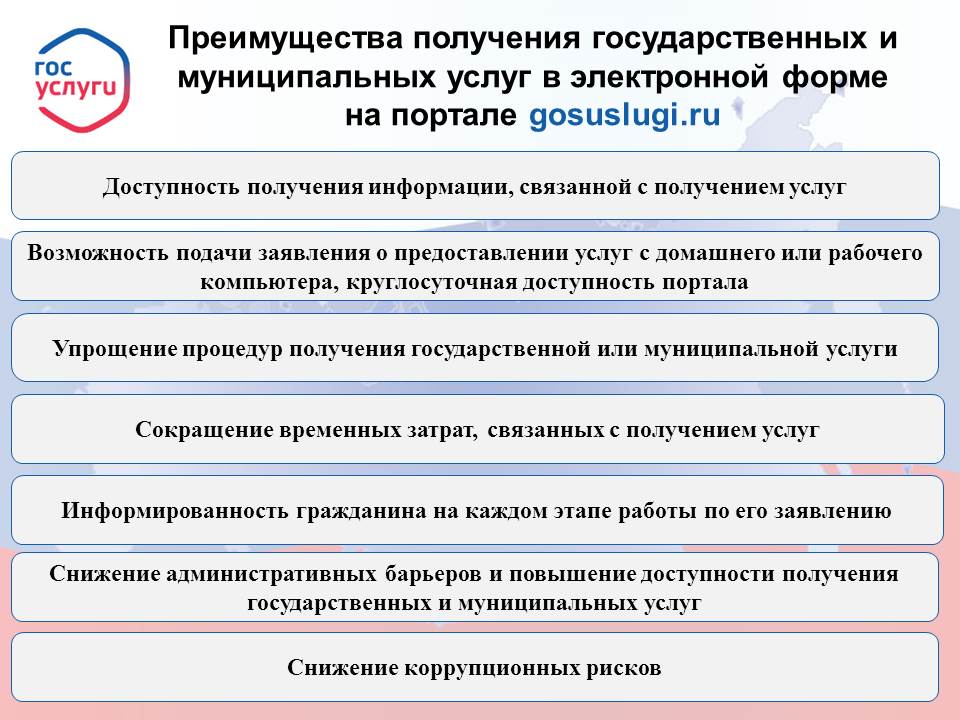 Как зарегистрироваться на Портале государственных и муниципальных услуг?a) с помощью информационной сети Интернет зайти на Единый портал государственных и муниципальных услуг www.gosuslugi.ru;б) в верхней правой части поля главной страницы в разделе «Личный кабинет» выбрать кнопку «Регистрация»;в) далее следовать инструкции, переходя по ссылке «Далее» (при заполнении разделов потребуются данные паспорта, СНИЛСа, номера мобильного телефона и адреса электронной почты, поэтому рекомендуется подготовить их заранее, а также, (Важно!) запомнить или записать введенный Вами пароль, который Вам в последующем понадобится при авторизации на Портале государственных и муниципальных услуг);г) выбрать способ получения кода активации (например, получить заказным письмом через почту);д) дождаться заказного письма с кодом активации (в течение двух недель) и, используя его, окончательно активировать свои данные на Портале государственных и муниципальных услуг.Процесс регистрации на Портале государственных и муниципальных услуг завершен.Где можно зарегистрироваться на Портале государственных и муниципальных услуг и получать государственные и муниципальные услуги в электронном виде?а) с домашнего или рабочего компьютера через информационную сеть Интернет по ссылке www.gosuslugi.ru;б) через филиал ГБУ ЛО «МФЦ» «Сланцевский» по адресу: г. Сланцы, ул. Кирова, д. 16а (Режим работы: с 9.00 до 21.00 ежедневно, без перерыва)Как получить государственную и муниципальную услугу в электронном виде?Для начала нужно определиться с «Вашим местоположением» на Портале государственных и муниципальных услуг.Затем проследовать в раздел «Электронные услуги» и определиться с категорией получателя: физические лица (для гражданина), предприниматели, иностранные граждане или юридические лица.Во вкладке «По ведомствам» государственные и муниципальные услуги классифицированы по ряду признаков: по ведомствам, по жизненным ситуациям, по категориям пользователей, по популярности  - частоте заказа услуги) и представлены в виде каталога. Кроме того организован поиск услуг, организаций, документов и форм по ключевым словам.Ваша задача: выбрать нужную Вам услугу и следовать инструкциям. Каждая услуга имеет информационную карточку, с которой требуется внимательно ознакомиться, она содержит:- наименование услуги;- наименование органа государственной власти или органа местного самоуправления, предоставляющего услугу;- категории заявителей, которым предоставляется услуга;- необходимые документы, подлежащие предоставлению заявителем для получения услуги, способы получения документов заявителями и порядок ихпредоставления с указанием услуг, в результате предоставления которых могут быть получены такие документы;- сведения о стоимости и порядке оплаты;- результат предоставления услуги;- сроки предоставления услуги;- основания для приостановления услуги или отказа в ее предоставлении;- информация о месте предоставления услуги;- сведения о допустимости досудебного (внесудебного) обжалования действий (бездействия) должностных лиц, предоставляющих услугу, и результатов предоставления этой услуги;- контакты для получения дополнительной информации (телефоны органагосударственной власти или органа местного самоуправления, ответственного за предоставление услуги);- формы заявлений и иных документов, заполнение которых необходимо заявителем для получения государственной или муниципальной услуги в электронном виде.По окончании оформления заявления нажать кнопку «Готово» и информационные системы обеспечат исполнение обращения в автоматическом режиме.Внимание! Конфиденциальность сведений гарантируют современные механизмы шифрования  –  весь обмен данными происходит по защищенным каналам связи.Отправив заявление на услугу, Вы можете в «Личном кабинете» по номеру документа отследить статус своего обращения.На Портале государственных и муниципальных услуг Вы можете получить большинство оказываемых федеральными и муниципальными органами услуг, не отходя от своего компьютера.